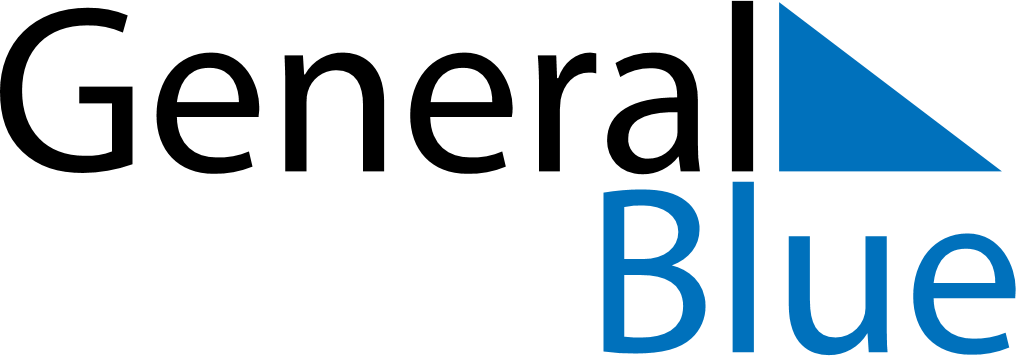 Weekly CalendarAugust 24, 2025 - August 30, 2025Weekly CalendarAugust 24, 2025 - August 30, 2025Weekly CalendarAugust 24, 2025 - August 30, 2025Weekly CalendarAugust 24, 2025 - August 30, 2025Weekly CalendarAugust 24, 2025 - August 30, 2025Weekly CalendarAugust 24, 2025 - August 30, 2025SundayAug 24MondayAug 25MondayAug 25TuesdayAug 26WednesdayAug 27ThursdayAug 28FridayAug 29SaturdayAug 306 AM7 AM8 AM9 AM10 AM11 AM12 PM1 PM2 PM3 PM4 PM5 PM6 PM